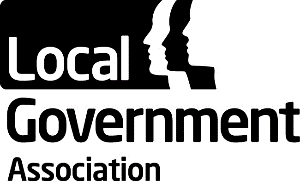 AgendaLocal Government AssociationWelcome, Introductions and ApologiesMinutes of the last meetingNext steps on 100% Business Rates Retention including proposed forward work planSummary of Responses to DCLG Further Consultation on 100% Business Rates RetentionFair Funding Review updateUpdate on current pilots – verbal updateSummary of key press linesAoBBusiness Rates Retention Steering Group MeetingBusiness Rates Retention Steering Group MeetingDate: Tuesday 3 October 2017Time: 11.00 – 13.00Location:  Rooms D&E, Layden House, 76-86 Turnmill Street London EC1M 5LGLocation:  Rooms D&E, Layden House, 76-86 Turnmill Street London EC1M 5LG